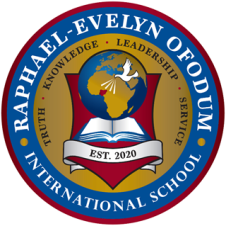 Raphael-Evelyn Ofodum International SchoolStudent Admission Application Form Download and complete this application form.   Email completed form to apply@revedu.org.  Receipt of the application fee of N500 must be presented at the time of the                                          Entrance Examination.Raphael-Evelyn Ofodum International SchoolStudent Admission Application Form Download and complete this application form.   Email completed form to apply@revedu.org.  Receipt of the application fee of N500 must be presented at the time of the                                          Entrance Examination.Raphael-Evelyn Ofodum International SchoolStudent Admission Application Form Download and complete this application form.   Email completed form to apply@revedu.org.  Receipt of the application fee of N500 must be presented at the time of the                                          Entrance Examination.Section 1 – Student Information (Print)Section 1 – Student Information (Print)Section 1 – Student Information (Print)Name:(Last)                                                  (First)                                               (Middle)(Last)                                                  (First)                                               (Middle)Mailing Address:Telephone Number:Date of BirthEmergency Contact Information:(Name, Address, Telephone Number and Relationship to Student)Emergency Contact Information:(Name, Address, Telephone Number and Relationship to Student)What language(s) is/are spoken daily in your home?What language(s) is/are spoken daily in your home?Section 2 – Parent/Guardian InformationSection 2 – Parent/Guardian InformationSection 2 – Parent/Guardian InformationFather                                                                    Mother                                                        GuardianTelephone Numbers:(work)                                                                      (cell)Father                                                                    Mother                                                        GuardianTelephone Numbers:(work)                                                                      (cell)Father                                                                    Mother                                                        GuardianTelephone Numbers:(work)                                                                      (cell)Employer’s Name:Address:Telephone Number:Employer’s Name:Address:Telephone Number:Employer’s Name:Address:Telephone Number:Section 3 – Household Information Section 3 – Household Information Section 3 – Household Information List the name, age and relationship of all persons who live in the student’s household.List the name, age and relationship of all persons who live in the student’s household.List the name, age and relationship of all persons who live in the student’s household.Section 4 – Additional Student InformationSection 4 – Additional Student InformationSection 4 – Additional Student InformationDoes your child have a health problem of which the school should be made aware?  Yes  ☐    No  ☐  If Yes, name the health condition(s):  Does your child have a health problem of which the school should be made aware?  Yes  ☐    No  ☐  If Yes, name the health condition(s):  Does your child have a health problem of which the school should be made aware?  Yes  ☐    No  ☐  If Yes, name the health condition(s):  Name and Address of Student’s Last School Attended:___________________________________________Last Grade Level Completed:_____________________       Last Date Attended:  _____________________  A copy of the student's last grade testimonial/report is attached to this application.  Yes ☐     No  ☐ Name and Address of Student’s Last School Attended:___________________________________________Last Grade Level Completed:_____________________       Last Date Attended:  _____________________  A copy of the student's last grade testimonial/report is attached to this application.  Yes ☐     No  ☐ Name and Address of Student’s Last School Attended:___________________________________________Last Grade Level Completed:_____________________       Last Date Attended:  _____________________  A copy of the student's last grade testimonial/report is attached to this application.  Yes ☐     No  ☐ Notes/Comments: List any additional information you would like to share about the student.Notes/Comments: List any additional information you would like to share about the student.Notes/Comments: List any additional information you would like to share about the student.Section 5 – Parent/Guardian Signature RequiredThis is to certify that I am the:     Parent ☐        Guardian ☐       Signature: ______________________________________________      Date: _____________SCHOOL OFFICIAL USE ONLY:Date Received: ______________    Signature of School Personnel Receiving Packet: _________________________________Application Fee Receipt of ₦500 from either Zenith Bank PLC- 1213021941 orFirst Bank – 2038267716 with account name - RAPHAEL-EVELYN OFODUM GIRLS INTERNATIONAL SCHOOL ORSUMOGHU Yes _____ No _____ Report Testimonial attached Yes _____ No _____Applications for the school year starting September 2021 must be received by August 1, 2021.The Entrance Examination for applications received by August 1, 2021 will be held on Saturday, August 7, 2021 at the following locations:Raphael-Evelyn Ofodum International School, Orsumoghu, Ihiala LGA.St. Michael Academy Umudim, Nnewi, Anambra StateAll Hallows Seminary, Onitsha Anambra State.